ZAPYTANIE OFERTOWEZamawiający:Ośrodek Rozwoju Edukacji w Warszawie, Al. Ujazdowskie 28, kieruje do Państwa zapytanie ofertowe w sprawie wykonania zlecenia o wartości poniżej 30 000 euro (zgodnie z art. 4 pkt 8 ustawy Prawo Zamówień Publicznych).Opis przedmiotu zamówienia:Przedmiotem zamówienia jest przygotowanie autorów do opracowania dokumentów podstawy programowej ukraińskiego systemu oświaty, zgodnie z założeniami projektu 311/2017/M „Nowa Ukraińska Szkoła 2” (NUS2) w szczególności: modelowego ramowego programu oświatowego dla kl. 5–9 szkoły podstawowej,modelowego ramowego programu oświatowego dla kl. 10–12 szkoły średniej,wzorcowego programu nauczania dla kl. 5–9 szkoły podstawowej, wzorcowego programu nauczania dla kl. 10–12 szkoły średniej.W celu przygotowania autorów podstawy programowej NUS2 na poziomie szkoły podstawowej i szkoły średniej konieczne jest zatrudnienie maksymalnie 8 trenerów-ekspertów posiadających odpowiednie kompetencje (opis niezbędnej wiedzy 
i doświadczenia w załącznikach) w zakresie następujących przedmiotów nauczania/obszarów edukacyjnych na poziomie szkoły początkowej oraz średniej: matematyka i fizyka: 2 trenerów-ekspertów ds. podstawy programowej NUS2,historia i wiedza o społeczeństwie: 2 trenerów-ekspertów ds. podstawy programowej NUS2, biologia i chemia: 2 trenerów-ekspertów ds. podstawy programowej NUS2, język polski jako język obcy: 2 trenerów-ekspertów ds. podstawy programowej NUS2. Celem zamówienia jest wyłonienie dwóch trenerów do każdego z wymienionych wyżej obszarów edukacyjnych na dwóch poziomach edukacji:trener-ekspert 1 szkoły początkowej (łącznie 45 godzin):szkolenie z autorami modelowego ramowego programu oświatowego, poziom kl. 5–9 (23 godziny dydaktyczne);szkolenie z autorami wzorcowego programu nauczania, poziom kl. 5–9 
(22 godziny dydaktyczne);trener-ekspert 2 szkoły średniej (łącznie 45 godzin):szkolenie z autorami modelowego ramowego programu oświatowego, poziom kl. 10–12 (23 godziny dydaktyczne);szkolenie z autorami wzorcowego programu nauczania, poziom kl. 10–12 
(22 godziny dydaktyczne).Termin wykonania zamówienia: 1–8 lipca 2018 (Sulejówek), 2–9 września 2018 (Sulejówek), II połowa września (Lwów), II połowa października (Lwów).Opis sposobu przygotowania ofert:Oferta powinna zawierać załącznik nr 2 – wypełniony formularz ofertowy wraz
 z podpisanymi oświadczeniami.Miejsce oraz termin składania ofert:Oferty należy przesłać do 20 czerwca 2018 r. za pośrednictwem poczty elektronicznej na adres e-mail: marina.warsimaszwili@ore.edu.plOferty złożone po terminie nie będą rozpatrywane.W celu zapewnienia porównywalności wszystkich ofert Zamawiający zastrzega sobie prawo do skontaktowania się z właściwymi Oferentami w celu uzupełnienia lub doprecyzowania ofert.Zamawiający zastrzega sobie prawo do odpowiedzi tylko na wybraną ofertę.Ocena ofert:Cena: 40%Wiedza i doświadczenie: 60%Kryteria oceny oferty:Kryterium: CenaKryterium to zostanie ocenione na podstawie podanej przez oferenta/wykonawcę 
w Formularzu ofertowym ceny brutto za wykonanie zamówienia. Ocena punktowa 
w ramach tego kryterium zostanie dokonana według poniższego wzoru: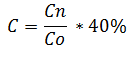 Gdzie: – oznacza najniższą cenę zaproponowaną przez kandydatów, – oznacza cenę zaproponowaną w badanej ofercie, – oznacza liczbę punktów przyznanych badanej ofercie.Końcowy wynik powyższego działania zostanie zaokrąglony do dwóch miejsc po przecinku. Kryterium: Wiedza i doświadczenie Kryterium to zostanie ocenione na podstawie informacji przedstawionych przez kandydata 
w Formularzu ofertowym. Ocena punktowa w ramach tego kryterium zostanie dokonana zgodnie ze wzorem: 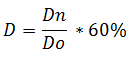 Gdzie:	– oznacza sumaryczną liczbę punktów przyznanych rozpatrywanej ofercie w kryterium jakościowym,	– oznacza maksymalną liczbę punktów możliwą do zdobycia przez kandydatów,  – liczbę punktów przyznanych badanej ofercie.Punkty w tym kryterium zostaną przyznane w skali punktowej od 0 do 60 na podstawie analizy treści zawartych w Formularzu ofertowym. Pod uwagę będą brane następujące elementy:W skali punktowej od 0 do 50 punktów – doświadczenie w opracowaniu programów nauczania i/lub materiałów dydaktycznych z zakresu wybranego przedmiotu na poziomie szkoły podstawowej i/lub średniejOcena będzie dokonywana w następujący sposób:Brak doświadczenia w opracowaniu merytorycznych i dydaktycznych materiałów oraz podręczników dla nauczycieli z zakresu wybranego przedmiotu – 0 pkt.Doświadczenie w opracowaniu merytorycznych i dydaktycznych materiałów oraz podręczników dla nauczycieli z zakresu wybranego przedmiotu – do 50 pkt (10 pkt za każde potwierdzone doświadczenie w realizacji materiałów i/lub podręczników).Uwaga: Oferenci będą zobowiązani do wskazania i zwięzłego opisania w Formularzu informacji dotyczącej opracowania merytorycznych i dydaktycznych materiałów oraz podręczników dla nauczycieli z zakresu wybranego przedmiotu. W skali punktowej od 0 do 10 punktów – umiejętność wdrażania dobrych praktyk szkolnych w zakresie kształcenia ogólnego polskiego systemu oświaty na potrzeby innych krajów lub odwrotnieOcena będzie dokonywana w następujący sposób:Brak umiejętności implementacji doświadczenia, dobrych praktyk szkolnych 
w zakresie kształcenia ogólnego polskiego systemu oświaty na potrzeby innych krajów lub odwrotnie – 0 pkt.Doświadczenie w implementacji doświadczenia, dobrych praktyk szkolnych 
w zakresie kształcenia ogólnego polskiego systemu oświaty na potrzeby innych krajów lub odwrotnie – do 10 pkt.Uwaga: Oferenci będą zobowiązani do wskazania i zwięzłego opisania w Formularzu informacji dotyczącej implementacji doświadczenia, dobrych praktyk szkolnych w zakresie kształcenia ogólnego polskiego systemu oświaty na potrzeby innych krajów lub odwrotnie. Zamawiający dokona oceny ofert, które nie zostały odrzucone, na podstawie poszczególnych, przedstawionych powyżej kryteriów oceny ofert według następującego wzoru:Wartość punktowa (K) = K1 + K2 gdzie:K1 – oznacza liczbę punktów przyznanych za kryterium nr 1 w badanej ofercieK2 – oznacza liczbę punktów przyznanych za kryterium nr 2 w badanej ofercieK (wartość punktowa) – oznacza sumę punktów przyznanych za kryteria od 1 do 2
w badanej ofercieMaksymalna liczba punktów, która może zostać przyznana w ocenie ww. kryterium, wynosi 100 pkt. Punkty będą liczone z dokładnością do dwóch miejsc po przecinku. Zamawiający wybierze ofertę, która uzyska najwyższą liczbę punktów. 